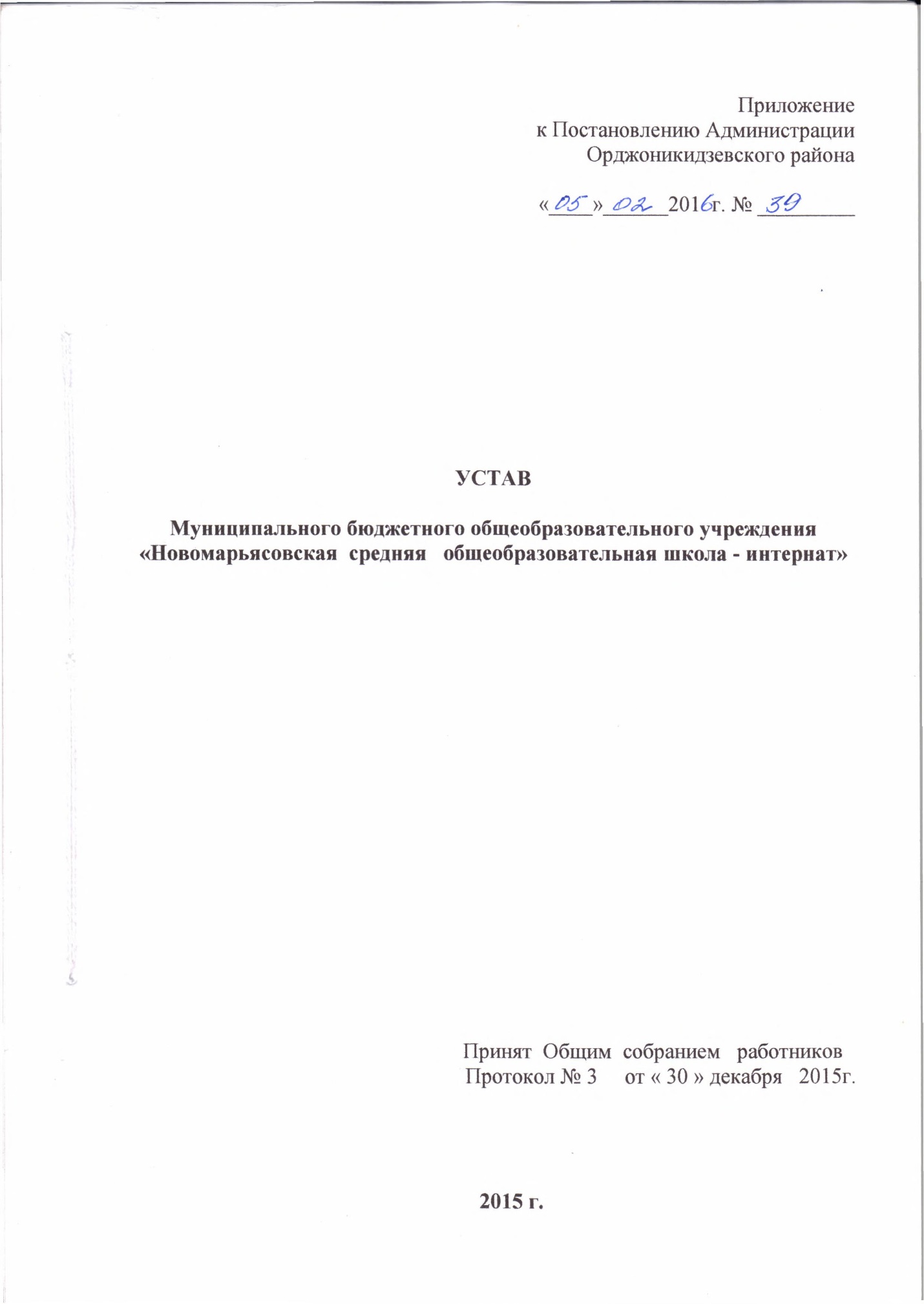 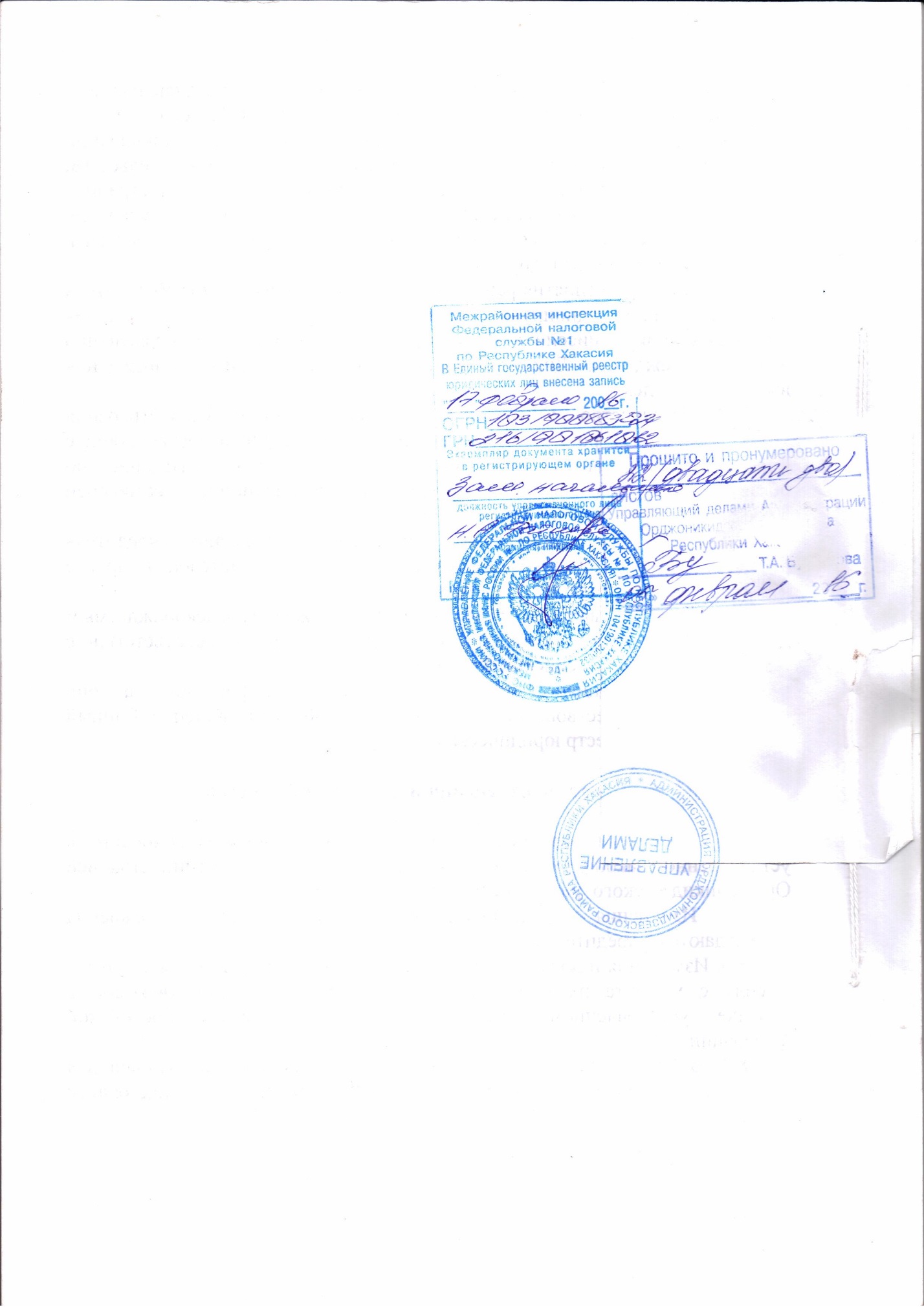 1. Общие положения         1.1. Муниципальное бюджетное общеобразовательное учреждение «Новомарьясовская средняя общеобразовательная школа - интернат», в дальнейшем именуемое Учреждение, создано в соответствии с действующим законодательством Российской Федерации для выполнения работ, оказания услуг по организации предоставления общего образования по основным общеобразовательным программам.               1.2. Учреждение является некоммерческой организацией, созданной в соответствии с Гражданским кодексом Российской Федерации, Федеральным законом от 12.01.1996 № 7-ФЗ «О некоммерческих организациях», Федеральным законом от 29.12.2012 № 273-ФЗ «Об образовании в Российской Федерации» в целях обеспечения реализации предусмотренных законодательством Российской Федерации полномочий  Администрации Орджоникидзевского района  Республики Хакасия  в сфере образования.        1.3. Наименование Учреждения на русском языке:полное - Муниципальное бюджетное общеобразовательное учреждение «Новомарьясовская средняя общеобразовательная школа - интернат»;сокращенное - МБОУ «Новомарьясовская СОШ - И».        1.4. Местонахождение Учреждения:юридический  и фактический адреса: 655281,  Республика Хакасия,  Орджоникидзевский район, с. Новомарьясово, ул. Школьная, 10.        1.5. По типу реализуемых основных образовательных  программ Учреждение является общеобразовательной организацией.       1.6. Организационно - правовая форма Учреждения: бюджетное учреждение.        1.7. Учредителем Учреждения является Администрация Орджоникидзевского района Республики Хакасия (далее - Учредитель).    Место нахождения Учредителя (юридический и фактический адреса):  655250, Республика Хакасия п. Копьёво, ул. Кирова, 16. В случае реорганизации Учредителя его права переходят к соответствующему правопреемнику.         1.8. Отдельные функции и полномочия Учредителя Учреждения в соответствии с федеральными законами, законами Республики Хакасия, нормативными правовыми актами Администрации Орджоникидзевского района Республики Хакасия осуществляет Управление образования Орджоникидзевского района Республики Хакасия.        1.9. Собственником имущества Учреждения является Учредитель в соответствии с федеральными законами, законами Республики Хакасия, нормативными правовыми актами Администрации Орджоникидзевского района Республики Хакасия.       1.10. Учреждение является юридическим лицом с момента его государственной регистрации в установленном законом порядке и от своего имени для достижения целей своей деятельности вправе приобретать и осуществлять имущественные и неимущественные права, нести обязанности, быть истцом и ответчиком в судах в соответствии с действующим законодательством Российской Федерации.       1.11. Учреждение отвечает по своим обязательствам всем имуществом, находящимся у него на праве оперативного управления, за исключением недвижимого имущества и особо ценного движимого имущества, закрепленного за ним Учредителем или приобретенным Учреждением за счет средств, выделенных ему Учредителем на приобретение этого имущества.По обязательствам Учреждения, связанным с причинением вреда гражданам, при недостаточности имущества Учреждения, на которое может быть обращено взыскание, субсидиарную ответственность несет собственник Учредитель  имущества Учреждения. Учреждение не отвечает по обязательствам Учредителя.       1.12. Учреждение имеет в оперативном управлении обособленное имущество, самостоятельный баланс, печать, содержащую его полное наименование на русском языке, штампы и бланки со своим наименованием.       1.13..В своей деятельности Учреждение  руководствуется Конституцией Российской Федерации, Гражданским кодексом Российской Федерации, Федеральным законом от 29.12.2012 № 273-ФЗ «Об образовании в Российской Федерации», Конституцией Республики Хакасия, Законом Республики Хакасия от05.07.2013 №60-ЗРХ «Об образовании в Республике Хакасия», иными нормативными правовыми актами Российской Федерации, Республики Хакасия, Администрации Орджоникидзевского района и настоящим Уставом, локальными актами Учреждения.      1.14. Учреждение создано без ограничения срока деятельности.      1.15. Учреждение получает право на осуществление образовательной деятельности и льготы, установленные законодательством Российской Федерации и Республики Хакасия, со дня получения лицензии на осуществление образовательной деятельности (далее – лицензия).      1.16. Государственная аккредитация образовательной деятельности Учреждения проводится в порядке, установленном законодательством Российской Федерации в области образования.      1.17. Учреждение выдает лицам, успешно прошедшим государственную итоговую аттестацию, аттестаты об основном общем и среднем общем образовании (далее – аттестаты). Право Учреждения на выдачу в установленном порядке аттестатов по аккредитованным образовательным программам основного общего и среднего общего образования подтверждается свидетельством о государственной аккредитации.     1.18. Учреждение формирует свою структуру по согласованию с Учредителем, если  иное не установлено федеральными законами.      1.19. Учреждение имеет в своей структуре:1.19.1.  Филиал: «Монастырёвская начальная общеобразовательная школа» - филиал муниципального бюджетного общеобразовательного учреждения «Новомарьясовская средняя общеобразовательная школа - интернат», (сокращенное название «Монастырёвская НОШ» - филиал МБОУ «Новомарьясовская СОШ - И», расположена по адресу: 655281, Республика Хакасия, Орджоникидзевский район, д. Монастырёво, ул. Школьная, д.15, действующий на основании Положения, утвержденного директором;1.19.2. Структурное подразделение - интернат, созданное для детей, постоянно проживающих на территории муниципального образования Новомарьясовский сельский Совет.  Интернат оказывает помощь семьям в воспитании детей, формировании у них навыков самостоятельной жизни, социальной защиты, всестороннего развития творческих способностей, обеспечивает осуществление образовательной деятельности и действующий на основании Положения, утвержденного директором.     1.20. В Учреждении не допускаются создание и  деятельность организационных структур политических партий, общественно-политических и религиозных движений и организаций (объединений). Принуждение обучающихся, воспитанников к вступлению в общественные объединения, в том числе в политические партии, а также принудительное привлечение их к деятельности этих объединений, участию в агитационных кампаниях и политических акциях не допускается.     1.21. Деятельность Учреждения основывается на следующих принципах: признание приоритетности образования; обеспечение права каждого человека на образование, недопустимость дискриминации в сфере образования; гуманистический характер образования, приоритет жизни и здоровья человека, прав и свобод личности, свободного развития личности, воспитание взаимоуважения, трудолюбия, гражданственности, патриотизма, ответственности, правовой культуры, бережного отношения к природе и окружающей среде, рационального природопользования; светский характер образования.     1.22. Учреждение не может привлекать обучающихся к труду, не предусмотренному образовательной программой без их согласия и согласия родителей (законных представителей).                       2. Предмет, цели и виды деятельности                                               2.1. Предметом деятельности Учреждения является оказание услуг (выполнение работ) по реализации предусмотренных федеральными законами: Федеральным законом от 29.12.2012 № 273-ФЗ «Об образовании в Российской Федерации», Конституцией Республики Хакасия, Законом Республики Хакасия «Об образовании в Республике Хакасия», иными нормативными правовыми актами Российской Федерации, Республики Хакасия, Администрации Орджоникидзевского района в сфере образования.       2.2. Учреждение осуществляет обучение и воспитание в интересах личности, общества, государства, обеспечивает охрану здоровья и создает благоприятные условия для разностороннего развития личности, в т. ч. возможности удовлетворения потребности обучающегося в самообразовании и получении дополнительного образования.      2.3. Основной целью Учреждения является реализация образовательных программ:– формирование общей культуры личности обучающихся на основе усвоения обязательного минимума содержания общеобразовательных программ, их адаптация к жизни в обществе, создание основы для осознанного выбора и последующего освоения профессиональных образовательных программ;– воспитание у обучающихся гражданственности, трудолюбия, уважения к правам и свободам человека, любви к окружающей природе, Родине, семье, формирование здорового образа жизни;– создание условий для реализации гражданами Российской Федерации гарантированного государством права на получение общедоступного и бесплатного дошкольного, начального общего, основного общего и среднего общего образования.      2.4. Учреждение  осуществляет следующие основные виды деятельности:– реализация основных программ начального общего, основного общего, среднего общего образования;– реализация основной общеобразовательной программы дошкольного образования;- реализация дополнительных общеразвивающих программ художественно-эстетической  направленности;– предоставление специальных условий обучения детей с ограниченными возможностями здоровья, детей-инвалидов;– обучение на дому;	– предоставление психолого-педагогической, медицинской и социальной помощи;– предоставление родителям (законным представителям) несовершеннолетних обучающихся, обеспечивающим получение детьми дошкольного образования в форме семейного образования, методической, психолого-педагогической, диагностической и консультативной помощи;– организация работы   лагеря дневного пребывания;– проведение промежуточной и итоговой аттестации для экстернов.         2.5. Учреждение осуществляет образовательный процесс в соответствии с уровнем основных общеобразовательных программ:– начальное общее образование (нормативный срок освоения 4 года);– основное общее образование (нормативный срок освоения 5 лет);– среднее общее образование (нормативный срок освоения 2 года).         2.6. Начальное общее образование направлено на формирование личности обучающегося, развитие его индивидуальных способностей, положительной мотивации и умений в учебной деятельности (овладение чтением, письмом, счетом, основными навыками учебной деятельности, элементами теоретического мышления, простейшими навыками самоконтроля, культурой поведения и речи, основами личной гигиены и здорового образа жизни).Основное общее образование направлено на становление и формирование личности обучающегося (формирование нравственных убеждений, эстетического вкуса и здорового образа жизни, высокой культуры межличностного и межэтнического общения, овладение основами наук, государственным языком Российской Федерации, навыками умственного и физического труда, развитие склонностей, интересов, способности к социальному самоопределению).Среднее общее образование направлено на дальнейшее становление и формирование личности обучающегося, развитие интереса к познанию и творческих способностей обучающегося, формирование навыков самостоятельной учебной деятельности на основе индивидуализации и профессиональной ориентации содержания среднего общего образования, подготовку обучающегося к жизни в обществе, самостоятельному жизненному выбору, продолжению образования и началу профессиональной деятельности.Организация образовательной деятельности по образовательным программам начального общего, основного общего и среднего общего образования может быть основана на дифференциации содержания с учетом образовательных потребностей и интересов обучающихся, обеспечивающих углубленное изучение отдельных учебных предметов, предметных областей соответствующей образовательной программы (профильное обучение).         2.7. Начальное общее образование, основное общее образование и среднее общее образование являются обязательными уровнями образования. Обучающиеся, не освоившие образовательную программу предыдущего уровня, не допускаются к обучению на следующий уровень общего образования.         2.8. Обучение в Учреждении с учетом потребностей, возможностей личности и в зависимости от объема обязательных занятий педагогического работника с обучающимися осуществляется в очной,  очно-заочной или заочной форме.        2.9. Обучение в форме семейного образования и самообразования осуществляется с правом последующего прохождения в соответствии с Федеральным законом от 29.12.2012 № 273-ФЗ «Об образовании в Российской Федерации»   промежуточной и государственной итоговой аттестации в Учреждении.         2.10. Допускается сочетание различных форм получения образования и форм обучения. Продолжительность обучения определяется основными образовательными программами и учебными планами.         2.11. Формы получения образования и формы обучения по основной образовательной программе по каждому уровню образования, определяются соответствующими федеральными государственными образовательными стандартами,  если иное не установлено Федеральным законом от 29.12.2012 № 273-ФЗ «Об образовании в Российской Федерации», законодательством Российской федерации в сфере образования.        2.12. Условия и порядок освоения общеобразовательных программ  различных  форм образования или в сочетании различных форм устанавливаются и осуществляются на основе локальных актов Учреждения (положений) и договора между Учреждением и родителями (законными представителями) обучающихся.         2.13. Учреждение оказывает помощь родителям в создании условий для получения их детьми общего образования  в случае необходимости  в форме семейного образования, самообразования.         2.14. Учреждение в установленном законом порядке при наличии необходимых материально-технических условий и кадрового обеспечения (в пределах выделенных средств) может открывать группы, реализующие программы дошкольного образования.        2.15. Образовательный процесс в группах, реализующих программы дошкольного образования, осуществляется на основании требований, предъявляемых Федеральным государственным образовательным стандартом дошкольного образования и соответствующими действующими СанПиН, иными нормативными актами федерального, регионального и муниципального уровня.        2.16. Образовательные программы дошкольного образования направлены на разностороннее развитие детей дошкольного возраста с учетом их возрастных и индивидуальных особенностей, в том числе достижение детьми дошкольного возраста уровня развития, необходимого и достаточного для успешного освоения ими образовательных программ начального общего образования, на основе индивидуального подхода к детям дошкольного возраста и специфичных для детей дошкольного возраста видов деятельности.        2.17. Комплектование групп дошкольного образования осуществляется в порядке, установленном Управлением образования Орджоникидзевского района Республики Хакасия.      2.18. При реализации дополнительных образовательных программ деятельность обучающихся осуществляется в различных объединениях по интересам (клубах, секциях,   кружках, студиях,   театре).         2.19. Обучение и воспитание в Учреждении осуществляется на государственных языках Республики Хакасия (русском и хакасском).          2.20. Муниципальные задания для Учреждения в соответствии с предусмотренным настоящим Уставом, основными видами деятельности, формирует и утверждает   Управление образования Администрации Орджоникидзевского района, осуществляющее отдельные функции и полномочия Учредителя.           2.21.Учреждение не вправе отказаться от выполнения  муниципального  задания.           2.22. Учреждение вправе сверх установленного муниципального задания, а также в случаях, определенных федеральными законами, в пределах установленного задания выполнять работы, оказывать услуги, относящиеся к его основным видам деятельности, для граждан и юридических лиц за плату и на одинаковых условиях при оказании одних и тех же  образовательных услуг.         2.23. Учреждение вправе осуществлять иные виды деятельности, не являющиеся основными видами деятельности, лишь постольку, поскольку это служит достижению целей, ради которых оно создано, и соответствующие указанным целям.         2.24. Учреждение вправе осуществлять образовательную деятельность по образовательным программам, реализация которых не является основной целью ее деятельности - образовательные программы дошкольного образования, дополнительные общеразвивающие образовательные программы.           2.25. Учреждение вправе осуществлять следующие виды деятельности, приносящие доход: -дополнительное образование обучающихся; - сдача в аренду имущества.          Доходы, полученные от приносящей доход деятельности, и приобретенное за счет этих доходов имущество поступают в самостоятельное распоряжение Учреждения.          2.26. Платные образовательные услуги не могут быть оказаны вместо образовательной деятельности, финансовое обеспечение которой осуществляется за счет бюджетных ассигнований муниципального образования Орджоникидзевский район Республики Хакасия. Платные образовательные услуги предоставляются Учреждением по заданиям и за счет средств физических и (или) юридических лиц по договорам об оказании платных образовательных услуг в порядке, утвержденном Правительством Российской Федерации.          2.27. В случае осуществления Учреждением видов деятельности, которые в соответствии с действующим законодательством подлежат обязательному лицензированию или для осуществления которых необходимо получение специального разрешения, Учреждение приобретает право осуществлять указанные виды деятельности только после получения соответствующей лицензии (разрешения) в порядке, установленном действующим законодательством Российской Федерации.              2.28. Использование при реализации образовательных программ методов и средств обучения и воспитания, образовательных технологий, наносящих вред физическому или психическому здоровью обучающихся, запрещается.          2.29. Прием на обучение по основным общеобразовательным программам  проводится на общедоступной основе в соответствии с Федеральным законом от 29.12.12 № 273-ФЗ "Об образовании в Российской Федерации", Законом Республики Хакасия от № 60-ЗРХ  «Об образовании в Республике Хакасия», иными нормативными правовыми актами Российской Федерации, Республики Хакасия, муниципального образования Орджоникидзевский район Республики Хакасия, настоящим Уставом, локальными актами.        2.30.  Дети с ограниченными возможностями здоровья принимаются на обучение по адаптированной основной общеобразовательной программе только с согласия родителей (законных представителей) и на основании рекомендаций психолого-медико-педагогической комиссии. Обучение осуществляется при создании специальных условий с учетом особенностей психофизического развития, индивидуальных возможностей и состояния здоровья обучающихся, а для инвалидов также в соответствии с индивидуальной программой реабилитации инвалида.         2.31. Для обучающихся, нуждающихся в длительном лечении, детей-инвалидов, которые по состоянию здоровья не могут посещать Учреждение, на основании заключения медицинской организации и письменного обращения родителей (законных представителей) обучение по основным общеобразовательным программам организуется по месту жительства, утверждается соответствующим локальным нормативным актом.                                 3. Организация деятельности Учреждения         3.1. Учреждение обладает автономией, под которой понимается самостоятельность в осуществлении образовательной, научной, административной, финансово-экономической деятельности, разработке и принятии локальных нормативных актов в соответствии с законодательством Российской Федерации в  сфере образовании и настоящим Уставом.         3.2. Учреждение свободно в определении содержания образования, выборе учебно-методического обеспечения, образовательных технологий по реализуемым ими образовательным программам.         3.3. К компетенции Учреждения в установленной сфере деятельности относятся:     1) разработка и принятие правил внутреннего распорядка обучающихся, правил внутреннего трудового распорядка, иных локальных нормативных актов;     2) материально-техническое обеспечение образовательной деятельности, оборудование помещений в соответствии с  федеральными государственными образовательными стандартами, федеральными государственными требованиями, образовательными стандартами;    3) предоставление Учредителю и общественности ежегодного отчета о поступлении и расходовании финансовых и материальных средств, а также отчета о результатах самообследования;    4) установление штатного расписания, если иное не установлено нормативными правовыми актами Российской Федерации;    5) прием на работу работников, заключение с ними и расторжение трудовых договоров, если иное не установлено действующим законодательством Российской Федерации в сфере образования, распределение должностных обязанностей, создание условий и организация дополнительного профессионального образования работников;   6) разработка и утверждение образовательных программ Учреждения;   7) разработка и утверждение по согласованию с Учредителем программы развития Учреждения;    8) прием обучающихся в Учреждение;    9) определение списка учебников в соответствии с утвержденным федеральным перечнем учебников, рекомендованных к использованию при реализации имеющих государственную аккредитацию образовательных программ начального общего, основного общего и среднего общего образования, а также учебных пособий, допущенных к использованию при реализации указанных образовательных программ;   10) осуществление текущего контроля успеваемости и промежуточной аттестации обучающихся, установление их форм, периодичности и порядка проведения;   11) поощрение обучающихся в соответствии с установленными Учреждением видами и условиями поощрения за успехи в учебной, физкультурной, спортивной, общественной, научной, научно-технической, творческой, экспериментальной и инновационной деятельности, если иное не установлено Федеральным законом;   12) индивидуальный учет результатов освоения обучающимся образовательных программ и поощрения обучающихся, а также хранение в архивах информации об этих результатах на бумажных и (или) электронных носителях;   13) использование и совершенствование методов обучения и воспитания, образовательных технологий, электронного обучения;   14) проведение самообследования, обеспечение функционирования внутренней системы оценки  качества образования;   15) создание необходимых условий для охраны и укрепления здоровья, организации питания обучающихся и работников  Учреждения;   16) организация социально-психологического тестирования обучающихся в целях раннего выявления незаконного потребления наркотических средств и психотропных веществ в порядке, установленном федеральным органом исполнительной власти, осуществляющим функции по выработке государственной политики и нормативно-правовому регулированию в сфере образования;   17) создание условий для занятия обучающимся физической культурой и спортом;   18) приобретение   бланков документов об образовании, медалей «За особые успехи в учении»;   19) содействие деятельности общественных объединений обучающихся, родителей (законных представителей) несовершеннолетних обучающихся, осуществляемой   в Учреждении и не запрещенной законодательством Российской Федерации;   20) организация научно-методической работы, в том числе организация и проведение научных и методических конференций, семинаров;   21) обеспечение создания и ведения официального сайта Учреждения в сети "Интернет";   22) иные вопросы в соответствии с законодательством Российской Федерации.     3.4 Учреждение вправе вести консультационную, просветительскую деятельность и иную не противоречащую целям создания Учреждения деятельность, в том числе осуществлять организацию отдыха и оздоровления, обучающихся в каникулярное время (с  дневным пребыванием).        3.5. Учреждение обязано осуществлять свою деятельность в соответствии с законодательством Российской Федерации  в сфере образования, в том числе:    1) обеспечивать реализацию в полном объеме образовательных программ, соответствие качества подготовки обучающихся установленным требованиям, соответствие применяемых форм, средств, методов обучения и воспитания возрастным, психофизическим особенностям, склонностям, способностям, интересам и потребностям обучающихся;    2) создавать безопасные условия обучения, воспитания обучающихся, их содержания в соответствии с установленными нормами, обеспечивающими жизнь и здоровье обучающихся, работников Учреждения;    3) соблюдать права и свободы обучающихся, родителей (законных представителей) несовершеннолетних обучающихся, работников Учреждения.        3.6. Учреждение несет ответственность в установленном законодательством Российской Федерации порядке за невыполнение или ненадлежащее выполнение функций, отнесенных к его компетенции, за реализацию не в полном объеме образовательных программ в соответствии с учебным планом, качество образования своих выпускников, а также за жизнь и здоровье обучающихся, работников Учреждения. За нарушение или незаконное ограничение права на образование и предусмотренных законодательством Российской Федерации об образовании прав и свобод обучающихся, родителей (законных представителей) несовершеннолетних обучающихся, нарушение требований к организации и осуществлению образовательной деятельности Учреждения и его должностные лица несут административную ответственность в соответствии с Кодексом об административных правонарушениях Российской Федерации.         3.7. Учреждение формирует открытые и общедоступные информационные ресурсы, содержащие информацию о своей деятельности, и обеспечивает доступ к таким ресурсам посредством размещения их в информационно-телекоммуникационных сетях, в том числе на официальном сайте Учреждения в сети "Интернет".         3.8. Информация и документы, если они в соответствии с законодательством Российской Федерации не отнесены к сведениям, составляющим государственную и иную охраняемую законом тайну, подлежат размещению на официальном сайте Учреждения в сети "Интернет" и обновлению в течение десяти рабочих дней со дня их создания, получения или внесения в них соответствующих изменений. Порядок  размещения на официальном сайте Учреждения в сети "Интернет" и обновления информации об Учреждении, в том числе ее содержание и форма ее предоставления, устанавливается  Правительством Российской Федерации.                                  4.Имущество и финансовое обеспечение          4.1. Источниками формирования имущества Учреждения являются: имущество, закрепленное за ним Учредителем на праве оперативного управления в соответствии с Гражданским кодексом Российской Федерации, средства, переданные Учредителем на выполнение муниципального задания.         4.2. Земельный участок, необходимый для выполнения Учреждения своих уставных задач, принадлежит ему на праве постоянного (бессрочного) пользования.        4.3. Финансовое обеспечение выполнения муниципального задания Учреждением  осуществляется в виде субвенций  из бюджета муниципального  образования  Орджоникидзевский  район Республики Хакасия.        4.4. Учреждение осуществляет операции с поступающими ему в соответствии с законодательством Российской Федерации средствами через лицевые счета, открываемые в органе Федерального казначейства. Учреждение осуществляет операции по расходованию бюджетных средств в соответствии с бюджетной сметой, согласно требований, установленных   Бюджетным кодексом Российской Федерации.        4.5. Учреждение без согласия Учредителя не вправе распоряжаться особо ценным движимым имуществом, закрепленным за ним Учредителем или приобретенным  за счет средств, выделенных ему Учредителем на приобретение такого имущества, а также недвижимым имуществом. Под особо ценным движимым имуществом понимается движимое имущество, без которого осуществление Учреждением уставной деятельности  будет  существенно затруднено. Виды особо ценного движимого имущества определяются в порядке, установленном Учредителем.Решение Учредителя об отнесении имущества к категории особо ценного движимого имущества принимается одновременно с принятием решения о закреплении указанного имущества за Учреждением или о выделении средств на его приобретение.Остальным находящимся на праве оперативного управления имуществом Учреждение вправе распоряжаться самостоятельно, если иное не предусмотрено законодательством Российской Федерации, Федеральным законом от 12.01.1996 № 7-ФЗ "О некоммерческих организациях".         4.6. Учреждение вправе передавать с согласия Учредителя некоммерческим организациям в качестве их учредителя (участника) денежные средства (если иное не установлено условиями предоставления денежных средств) и иное имущество, за исключением особо ценного движимого имущества.        4.7.Крупная сделка может быть совершена Учреждением только с предварительного согласия Учредителя.   Сделка, в совершении которой имеется заинтересованность, должна быть одобрена Учредителем.         4.8. Учредитель   вправе изъять излишнее, неиспользуемое или используемое не по назначению имущество, закрепленное за Учреждением либо приобретенное им за счет средств, выделенных ему Учредителем на приобретение этого имущества.        4.9.Учреждение обязано эффективно использовать имущество, закрепленное за ним на праве оперативного управления, обеспечивать его сохранность, надлежащий учет и не допускать ухудшения его технического состояния, за исключением случаев, связанных с нормальным износом и форс-мажорными обстоятельствами, осуществлять текущий и капитальный ремонт имущества, нести риск случайной гибели, порчи имущества.        4.10. Учреждение не вправе размещать денежные средства на депозитах в кредитных организациях, а также совершать сделки с ценными бумагами, если иное не предусмотрено федеральными законами.          4.11. Информация об использовании закрепленного за Учреждением имущества включается в ежегодные отчеты Учреждения.                          5. Органы управления           5.1. Управление Учреждением осуществляется в соответствии с федеральными законами, законами Республики Хакасия, нормативными правовыми актами Администрации Орджоникидзевского района Республики Хакасия и настоящим Уставом. Управление Учреждением осуществляется на основе сочетания принципов единоначалия и коллегиальности.          5.2.  К компетенции Учредителя относятся:– создание Учреждения (в т. ч. путем изменения типа существующего муниципального учреждения), его реорганизация и ликвидация;– утверждение Устава Учреждения, а также вносимых в него изменений;– назначение Директора Учреждения и прекращение его полномочий, а также заключение и прекращение трудового договора с ним Управлением образования Администрации Орджоникидзевского района.– формирование и утверждение муниципального задания на оказание муниципальных услуг (выполнение работ) юридическим и физическим лицам (далее – муниципальное задание) в соответствии с предусмотренным настоящим уставом Учреждения основными видами деятельности; – принятие решения об одобрении сделок с участием Учреждения, в совершении которых имеется заинтересованность, определяемая в соответствии с критериями, установленными Федеральным законом от 12.01.1996 № 7-ФЗ "О некоммерческих организациях";– предварительное согласование сделки по распоряжению недвижимым имуществом Учреждения, в т. ч. передаче его в аренду;– согласование распоряжения особо ценным движимым имуществом, закрепленным за Учреждением Учредителем или приобретенным Учреждением за счет средств, выделенных ему Учредителем на приобретение такого имущества;– определение перечня особо ценного движимого имущества;– закрепление муниципального имущества за Учреждением на праве оперативного управления, а также изъятие такого имущества;– установление порядка определения платы для физических и юридических лиц за услуги (работы), относящиеся к основным видам деятельности Учреждения, оказываемые им сверх установленного муниципального задания, а также в случаях, определенных федеральными законами, в пределах установленного муниципального задания;– финансовое обеспечение выполнения муниципального задания;– определение порядка составления и утверждения плана финансово-хозяйственной деятельности Учреждения;– осуществление контроля за деятельностью Учреждения в соответствии с законодательством Российской Федерации;– контроль финансово-хозяйственной деятельности Учреждения;– согласование штатного расписания Учреждения;– финансовое обеспечение Учреждения;- рассмотрение вопросов по заявлениям родителей о разрешении приема детей для обучения в более раннем возрасте, чем 6 лет 6 месяцев, или более позднем, чем 8 лет;- оплата периодических бесплатных медицинских обследований педагогических работников;- определение порядка и условий предоставления педагогическим работникам Учреждения длительного отпуска сроком до одного года;- получение ежегодного отчета о поступлении и расходовании финансовых и материальных средств, а также отчета о результатах самооценки деятельности   Учреждения (самообследования);- приостановление приносящей доходы  деятельности Учреждения, если она идет в ущерб образовательной деятельности, предусмотренной Уставом, до решения суда по этому вопросу;- осуществление иных полномочий в соответствии с Законодательством Российской Федерации и предусмотренных настоящим Уставом .         5.3. Единоличным исполнительным органом Учреждения  является директор (далее - Директор), который осуществляет текущее руководство деятельностью Учреждения.         5.3.1. Директор осуществляет руководство деятельностью Учреждения в соответствии с законодательством Российской Федерации и настоящим Уставом, несет ответственность за деятельность Учреждения. Директор имеет право передать часть своих полномочий заместителям, а также руководителям обособленных структурных подразделений, в т. ч. временно на период своего отсутствия.         5.3.2. Директор Учреждения организует и проводит в жизнь выполнение решений Учредителя по вопросам деятельности Учреждения, принятым в рамках компетенции Учредителя.         5.3.3. Директор Учреждения без доверенности действует от имени Учреждения:– заключает гражданско-правовые и трудовые договоры от имени Учреждения, утверждает штатное расписание Учреждения, должностные инструкции работников и положения о структурных подразделениях;– утверждает план финансово-хозяйственной деятельности Учреждения, его годовую и бухгалтерскую отчетность;– принимает локальные нормативные акты, регламентирующие деятельность Учреждения по вопросам, отнесенным к его компетенции настоящим Уставом, в порядке, установленном настоящим Уставом;– издает приказы и распоряжения, дает поручения и указания, обязательные для исполнения всеми работниками Учреждения;– контролирует работу и обеспечивает эффективное взаимодействие структурных подразделений Учреждения.         5.3.4. Директор Учреждения осуществляет также следующие полномочия:– обеспечивает соблюдение законности в деятельности Учреждения;– планирует и организует работу Учреждения в целом и образовательный процесс в частности, осуществляет контроль за ходом и результатами образовательного процесса, отвечает за качество и эффективность работы Учреждения;– организует работу по подготовке Учреждения к лицензированию и государственной аккредитации, а также по проведению выборов в коллегиальные органы управления Учреждения;– принимает на работу и увольняет педагогических и иных работников Учреждения;– утверждает графики работы и педагогическую нагрузку работников;– издает приказы о зачислении в Учреждение (его обособленные структурные подразделения), о переводе обучающихся в другой класс (на следующий год обучения);– готовит мотивированное представление для Педагогического совета об отчислении обучающегося; на основании решения Педагогического совета издает приказ об отчислении обучающегося;– организует обеспечение охраны жизни и здоровья, обучающихся и работников;– организует осуществление мер социальной поддержки обучающихся Учреждения, защиту прав обучающихся;– обеспечивает учет, сохранность и пополнение учебно-материальной базы, учет и хранение документации;– организует делопроизводство;– устанавливает порядок защиты персональных данных и обеспечивает его соблюдение;– назначает ответственных лиц за соблюдение требований охраны труда, техники безопасности и пожарной безопасности в  помещениях Учреждения;– проводит занятия, совещания, инструктажи, иные действия со всеми работниками Учреждения по вопросам деятельности Учреждения;– распределяет обязанности между работниками Учреждения;– привлекает к дисциплинарной и иной ответственности обучающихся и работников Учреждения– применяет меры поощрения к работникам Учреждения в соответствии с трудовым законодательством, а также в установленном порядке представляет работников к поощрениям и награждению.          5.3. В Учреждении формируются коллегиальные органы управления, к которым относятся: Общее собрание работников Учреждения, Совет школы, Педагогический совет, Родительский комитет, Совет обучающихся.          5.3.1. Общее собрание работников Учреждения (далее - Общее собрание) является коллегиальным органом управления, в компетенцию которого входит принятие решений по следующим вопросам:–  внесение предложений в план развития Учреждения, в т. ч. о направлениях образовательной деятельности и иных видах деятельности Учреждения;–   внесение предложений об изменении и дополнении Устава Учреждения;– утверждение Правил внутреннего трудового распорядка Учреждения, Положения об оплате труда работников, Правил внутреннего распорядка обучающихся и иных локальных нормативных актов в соответствии с установленной компетенцией по представлению Директора Учреждения;–  принятие решения о необходимости заключения коллективного договора;–  избрание представителей работников в комиссию по трудовым спорам;– поручение представления интересов работников профсоюзной организации либо иному представителю;–  утверждение требований в ходе коллективного трудового спора, выдвинутых работниками Учреждения или их представителями;– создание необходимых условий, обеспечивающих безопасность обучения, воспитания обучающихся;– создание условий, необходимых для охраны и укрепление здоровья, организации питания обучающихся и работников Учреждения;–   принятие Положения о Совете   Учреждения;–   заслушивание ежегодного отчета   Совета Учреждения о проделанной работе;– принятие решения о прекращении деятельности   Совета Учреждения и формирование нового состава;-    избрание Директора Учреждения;–  ходатайство  о награждении работников Учреждения.        5.3.2. Общее собрание действует бессрочно и включает в себя работников Учреждения на дату проведения общего собрания, работающих на условиях полного рабочего дня по основному месту работы в Учреждении, включая работников обособленных структурных подразделений.        5.3.3. Общее собрание  проводится не реже двух раз в год. Решение о созыве Общего собрания  принимает Директор Учреждения.       5.3.4. Общее собрание считается состоявшимся, если на нем присутствовало более половины работников Учреждения.       5.3.5. Решения общего собрания принимаются простым большинством голосов и оформляются протоколом. Решения являются обязательными, исполнение решений организуется Директором Учреждения. Директор отчитывается на очередном Общем собрании работников об исполнении и (или) о ходе исполнения решений предыдущего Общего собрания.       5.3.6. Общее собрание вправе действовать от имени Учреждения по вопросам, отнесенным к его компетенции пунктом 5.3.1. Устава.По вопросам, не отнесенным к компетенции Общего собрания пунктом 5.3.1. настоящего Устава, Общее собрание не выступает от имени Учреждения.       5.4. Совет Учреждения (далее – Совет) – коллегиальный орган, наделенный полномочиями по осуществлению управленческих функций в соответствии с настоящим Уставом.         5.4.1. Совет  избирается сроком на 1 год из числа педагогических работников, обучающихся и родителей (законных представителей) обучающихся, воспитанников.        5.4.2. Целью деятельности Совета является общее руководство Учреждением в соответствии со стратегическими документами: программой развития, целевыми программами и иными документами.        5.4.3. Представители, избранные в Совет, выполняют свои обязанности на общественных началах.       5.4.4. К полномочиям Совета относятся:–   утверждение плана развития Учреждения;–   согласование режимов работы Учреждения и его   структурных подразделений;привлечение общественности к решению вопросов развития Учреждения;защита законных прав обучающихся, воспитанников и работников Учреждения;решение вопросов, связанных с дальнейшим пребыванием обучающихся в Учреждении в случаях нарушения ими  требований настоящего устава;разрешение конфликтных ситуаций с участниками образовательного процесса в пределах своей компетенции;направление ходатайств, писем в различные административные органы, общественные организации;согласование Правил внутреннего распорядка, Положения об оплате труда работников, Правил внутреннего распорядка обучающихся, расписания занятий и иных локальных нормативных актов в соответствии с установленной компетенцией;представление интересов Учреждения в органах власти, других организациях и учреждениях;утверждение годового отчета.       5.4.5. Избираемыми членами Совета являются:– представители родителей (законных представителей) обучающихся;– представители обучающихся 9–11 классов; – представители работников Учреждения.Директор Учреждения входит в состав Совета по должности как представитель администрации Учреждения.       5.4.6. Выборы в Совет назначаются Директором Учреждения в соответствии с Положением о   Совете. Участие в выборах является свободным и добровольным.Организацию выборов в Совет обеспечивает администрация Учреждения во главе с Директором.Члены Совета избираются простым большинством голосов соответственно на Совете родителей (законных представителей) обучающихся, Совете обучающихся, Общем собрании. Выборы считаются состоявшимися независимо от числа принявших участие в голосовании, при условии надлежащего извещения о дате и времени выборов всех лиц, имеющих право голоса. Форма и процедура выборов определяется Положением о   Совете.       5.4.7. Совет собирается его председателем по мере необходимости, но не реже двух раз в год.       5.4.8. Решения Совета правомочны, если на заседании Совета присутствовало не менее половины его членов. Решения Совета принимаются простым (абсолютным) большинством голосов присутствующих членов Совета. При равенстве голосов голос председателя Совета является решающим.После принятия  решения носят рекомендательный характер, а после утверждения Директором  Учреждения становятся обязательными для исполнения. Доводятся до всего коллектива Учреждения не позднее, чем в течение пяти дней после прошедшего заседания.           5.5. В целях развития и совершенствования учебно-воспитательного процесса, повышения профессионального мастерства и творческого роста педагогических работников в Учреждении на основании Положения действует Педагогический совет – коллегиальный орган управления,  который создается для рассмотрения основных вопросов образовательного процесса.Членами Педагогического совета являются все педагогические работники (в т. ч.   структурных подразделений), а также иные работники Учреждения, чья деятельность связана с содержанием и организацией образовательного процесса. Председателем Педагогического совета является Директор Учреждения.Решения Педагогического совета по вопросам, входящим в его компетенцию, правомочны, если на заседании присутствовало не менее половины его членов. Решения принимаются простым большинством голосов. При равенстве голосов голос Председателя Педагогического совета является решающим.Педагогический совет в полном составе собирается не реже четырех раз в год. Внеочередные заседания Педагогического совета проводятся по инициативе Директора либо по требованию не менее одной трети педагогических работников Учреждения. Для рассмотрения текущих вопросов созываются малые педагогические советы, формируемые в структурных подразделениях Учреждения из числа педагогических работников, работающих в этих подразделениях.           5.5.1. Компетенции Педагогического совета:-   разрабатывает программу развития Учреждения, образовательную программу;- принимает решения по вопросам организации образовательного процесса, совершенствования его методического обеспечения, принятия приказов, регулирующих образовательный процесс;- решает вопросы о переводе и выпуске обучающихся, освоивших в полном объеме образовательные программы; - содействует деятельности общественных объединений обучающихся, родителей (законных представителей) несовершеннолетних обучающихся, осуществляемой в Учреждении и не запрещенной законодательством Российской Федерации.– обсуждает и проводит выбор учебных планов, программ, учебников, форм, методов образовательного процесса и способов их реализации;– организует работу по повышению квалификации педагогических работников, развитию их творческой инициативы, распространению передового педагогического опыта;–     согласовывает Положение об аттестации педагогических работников;–  принимает решение о применении систем оценок текущей успеваемости обучающихся по отдельным предметам (дисциплинам), в т. ч. разделам программ;–  принимает решение о проведении промежуточной аттестации в данном учебном году, определяет конкретные формы, порядок и сроки ее проведения;– принимает решение о переводе обучающихся в следующий класс по результатам промежуточной аттестации, об отчислении обучающегося на основе представления директора Учреждения;–   обсуждает и принимает решение об одобрении локальных нормативных актов, регламентирующих организацию образовательного процесса.-содействует деятельности общественных объединений обучающихся, родителей (законных представителей) несовершеннолетних обучающихся, осуществляемой в Учреждении и не запрещенной законодательством Российской Федерации.            5.5.2. Педагогический совет вправе действовать от имени Учреждения по вопросам, отнесенным к его компетенции пунктом 5.5.1.  настоящего Устава.По вопросам, не отнесенным к компетенции Педагогического совета пунктом 5.6.1.  настоящего Устава, Педагогический совет не выступает от имени Учреждения.            5.5.3. Заседание педагогического совета считается правомочным, если на нем присутствует не менее половины педагогических работников Учреждения. Решения Педагогического совета принимаются открытым голосованием большинством голосов от числа присутствующих на его заседании и оформляются протоколами, которые хранятся в Учреждении.            5.6. В целях учета мнения обучающихся, родителей (законных представителей) несовершеннолетних обучающихся и педагогических работников по вопросам управления Учреждением и при принятии Учреждением локальных нормативных актов, затрагивающих их права и законные интересы, по инициативе обучающихся, родителей (законных представителей) несовершеннолетних обучающихся и педагогических работников в Учреждении создаются и действуют:– Совет обучающихся;– Родительский комитет.6. Принятие локальных нормативных актов            6.1. Учреждение принимает локальные нормативные акты, содержащие нормы, регулирующие образовательные отношения, в пределах своей компетенции в соответствии с законодательством Российской Федерации в порядке, установленном настоящим Уставом.           6.2. Учреждение принимает локальные нормативные акты по основным вопросам организации и осуществления образовательной деятельности, в том числе регламентирующие правила приема обучающихся, режим занятий обучающихся, формы, периодичность и порядок текущего контроля успеваемости и промежуточной аттестации обучающихся, порядок и основания перевода и отчисления  обучающихся, порядок оформления возникновения, приостановления и прекращения отношений между Учреждением и обучающимися, и (или) родителями (законными представителями) несовершеннолетних обучающихся.           6.3. Учреждение принимает следующие виды локальных нормативных актов: приказы нормативного характера, положения, правила, инструкции, регламенты и иные акты. Указанный перечень видов локальных нормативных актов не является исчерпывающим, в зависимости от конкретных условий деятельности Учреждения им могут приниматься иные локальные нормативные акты, предусмотренные действующим законодательством Российской Федерации и Республики Хакасия, а также настоящим Уставом.           6.4. При принятии локальных нормативных актов, затрагивающих права обучающихся и работников Учреждения, учитывается мнение Совета обучающихся, Родительского комитета, а также в порядке и в случаях, которые предусмотрены трудовым законодательством, представительных органов работников (при наличии таких представительных органов).          6.5. Локальные нормативные акты утверждаются приказом Директора Учреждения и вступают в силу с даты, указанной в приказе.           6.6. Нормы локальных нормативных актов, ухудшающие положение обучающихся или работников Учреждения по сравнению с установленным законодательством Российской Федерации в сфере образования, трудовым законодательством, положением либо принятые с нарушением установленного порядка, не применяются и подлежат отмене Учреждением.          6.7. После утверждения локальный нормативный акт подлежит размещению на официальном сайте Учреждения.          6.8.Локальные акты Учреждения не могут противоречить законодательству Российской Федерации и Республики Хакасия, а также настоящему Уставу.7. Реорганизация, изменение типа, ликвидация Учреждения          7.1.  Учреждение реорганизуется или ликвидируется в порядке, установленном Гражданским кодексом Российской Федерации, с учетом особенностей, предусмотренных законодательством  Российской Федерации  в сфере образования.          7.2. Принятие Учредителем решения о реорганизации или ликвидации Учреждения допускается на основании положительного заключения комиссии по оценке последствий такого решения.          7.3. Принятие решения о реорганизации или ликвидации Учреждения, расположенного в сельском поселении, не допускается без учета мнения жителей данного сельского поселения.          7.4.  Порядок проведения оценки последствий  принятия решения о реорганизации или ликвидации Учреждения, включая критерии этой оценки (по типам муниципальных образовательных организаций), порядок создания комиссии по оценке последствий такого решения и подготовки ею заключений устанавливаются уполномоченным органом государственной власти Республики Хакасия.         7.5. Принятие решения о реорганизации и проведение реорганизации  Учреждения, если иное не установлено актом Правительства Российской Федерации, осуществляются в порядке, установленном Администрацией Орджоникидзевского района.         7.6.   Реорганизация осуществляется в форме слияния, присоединения, выделения, разделения, преобразования на условиях и в порядке, которые установлены законодательством Российской Федерации.         7.7.  Реорганизация влечет за собой переход прав и обязанностей Учреждения к его правопреемнику в соответствии с действующим законодательством Российской Федерации. Учреждения считается реорганизованным, за исключением случаев реорганизации в форме присоединения, с момента государственной регистрации вновь возникшего юридического лица. При реорганизации в форме присоединения к нему другого юридического лица Учреждение считается реорганизованным с момента внесения в Единый государственный реестр юридических лиц записи о прекращении деятельности присоединенного юридического лица.          7.8.  Изменение типа Учреждения не является его реорганизацией. При изменении типа Учреждения в его учредительные документы вносятся соответствующие изменения. Изменение типа Учреждения в целях создания казенного учреждения осуществляются в порядке, устанавливаемом Администрацией Орджоникидзевского района Республики Хакасия.          7.9. Принятие решения о ликвидации и проведение ликвидации Учреждения осуществляются в соответствии с законодательством Российской Федерации в порядке, установленном Администрацией Орджоникидзевского района Республики Хакасия. Ликвидация Учреждения влечет прекращение его деятельности без перехода прав и обязанностей в порядке правопреемства к другим лицам.        7.10. В случае принятия решения о ликвидации Учреждения Учредитель назначает ликвидационную комиссию. С момента назначения ликвидационной комиссии к нему переходят полномочия по управлению делами Учреждения. Ликвидационная комиссия от имени Учреждения выступает в суде.       7.11. Имущество Учреждения, оставшееся после удовлетворения требований кредиторов, а также имущество, на которое в соответствии с федеральными законами не  может быть обращено взыскание по обязательствам  Учреждения, передается ликвидационной комиссией Учредителю как собственнику имущества.        7.12. В случае реорганизации,  ликвидации Учреждения Учредитель обеспечивает перевод обучающихся с согласия их родителей в другие Учреждения соответствующего    типа.         7.13.  При ликвидации, реорганизации Учреждения высвобождаемым работникам гарантируется соблюдение их прав и интересов в соответствии с законодательством Российской Федерации.         7.14. Ликвидация Учреждения считается завершенной, а оно  прекратившим существование, после внесения об этом записи в Единый государственный реестр юридических лиц.                                          8. Внесение изменений и дополнений в Устав        8.1. Изменения и дополнения в настоящий Устав Учреждения вносятся в установленном законодательством порядке, установленном  Администрацией Орджоникидзевского  района Республики  Хакасия.        8.2. Изменения и дополнения в  настоящий Устав Учреждения утверждаются Учредителем.        8.3. Изменения и дополнения в  настоящий Устав Учреждения вступают в силу с момента их государственной регистрации, осуществляемой в порядке, установленном действующим законодательством Российской Федерации.        8.4. В Учреждении должны быть созданы необходимые условия для ознакомления участников образовательных отношений с  настоящим Уставом.